No. 58	p. 3425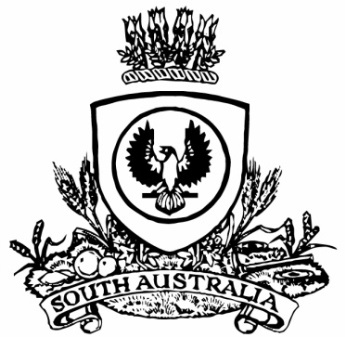 SUPPLEMENTARY GAZETTETHE SOUTH AUSTRALIANGOVERNMENT GAZETTEPublished by AuthorityAdelaide, Monday, 30 August 2021Governor’s InstrumentsRoyal Letters Patent Constituting the Office of GovernorAssumption of the Administration of the State by an AdministratorTake notice that, due to the retirement from the office of Governor in and over the State of South Australia of the Honourable Hieu Van Le on Tuesday, 31 August 2021, I have requested that Professor Brenda Wilson, Lieutenant-Governor, assume the administration of the State as Administrator from Wednesday, 1 September 2021, until the taking of the Oath of Allegiance and the Oath of Office by Frances Jennifer Adamson, as Governor of the State of South Australia in the Commonwealth of Australia, pursuant to the Royal Letters Patent Constituting the Office of the Governor made on 14 February, 1986 and the Order in Council by the Governor of the State of South Australia made on 25 October 2001.Dated: 30 August 2021Steven Marshall MPPremier